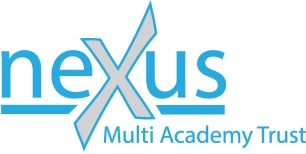 Name of Child:…………………………………………………………………………………Date of Birth:…………………………School:………………………………………………………………………………………………………………………………………………Please tick the sessions you would like to book.  Please tick the box if you reqyire transport Each session costs £5.00 if you require transport the cost is an additional £5.00For further information, please contact :Nexus Extended Learning Coordinator Dawn Allen on: 07921466868Autumn Term 1                             Sept – Oct 18Autumn Term 1                             Sept – Oct 18Autumn Term 1                             Sept – Oct 18Autumn Term 1                             Sept – Oct 18Autumn Term 1                             Sept – Oct 18Autumn Term 1                             Sept – Oct 18Autumn Term 1                             Sept – Oct 18Autumn Term 1                             Sept – Oct 18Autumn Term 1                             Sept – Oct 18Autumn Term 1                             Sept – Oct 18Mon 10th Sept. Mon17thSept.Mon24thSept.Mon1st Oct.Mon8th OctMon15th OctMon22nd OctMONDAYAgeVenueTransport  TransportTransportTransportTransportTransportTransportAfter school club3.30-5.3011-19HilltopMONDAYAgeVenueTransportTransportTransportTransportTransportTransportTransportAfter school club3.30-5.305 -19KelfordTHURSDAYAgeVenueTransportTransportTransportTransportTransportTransportTransportAfter school club3.30-5.302 - 11HilltopTHURSDAYAgeVenueTransportTransportTransportTransportTransportTransportTransportAfter school club3.30-5.305 - 19KelfordSATURDAY22nd Sept6th Oct20th OctSaturday Club10.00-2.005 -19HilltopSaturdayClub10.00-2.005 - 19MaltbyCrags